Publicado en   el 05/03/2014 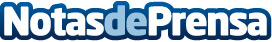 UNA DULCE FOTO EN EL NOMBRE DEL SEVILLA DEL FUTUROPocas imágenes en clave sevillista pueden aunar con tanta fuerza ternura e ilusión como la que se tomó este martes en el césped del Ramón Sánchez Pizjuán. El presidente José Castro se fotografió con alrededor de 200 abonados y abonadas del Sevilla FC nacidos en 2013, que estuvieron acompañados de sus madres. Ternura, porque conmueve ver a tanto pequeño y pequeña por primera vez en su estadio, e ilusión porque reconforta comprobar de primera mano que el futuro está asegurado, que el Sevillismo está vivo y que la Generación Sevillista 2013, con toda su dulzura, garantiza más savia nueva a la fiel infantería de Nervión.    Se suele decir aquello de ser sevillista desde la cuna. Los 200 bebés que se fotografiaron con el presidente Castro en una de las muchas iniciativas de la Semana de la Fundación, encarnan como nadie esta célebre expresión. Cada bebé tiene su historia. Unos gatean por el césped, otra mira al cielo buscando quien sabe qué, mirando a quién sabe quién, risas, llantos, biberones... La estampa en el verde del Sánchez Pizjuán fue cuanto menos singular, pero sobre todo grata, bella, repleta del esplendor que sólo tiene el rostro de la inocencia de los recién nacidos.   El presidente José Castro se dirigió a los familiares de los socios más jóvenes de la Entidad: “Gracias a Dios, hay muchas madres con niños, niños sevillistas que son el futuro del sevillismo. Desde el Sevilla, somos muy sensibles con la natalidad y nos gusta que desde pequeños conozcan la idiosincrasia de su equipo, y sientan muy pronto a su Club. Cuando sean adultos, recordarán que con menos de un año, se fotografiaron en el centro del campo del Sevilla FC”.       Además, el máximo mandatario nervionense, dio una gran sorpresa: “Tenemos la alegría de anunciar, además, que los miembros de la Generación Sevillista 2013, tendrá su abono gratis para la temporada 14/15”.        Tras las palabras del presidente y el flash de rigor, más fotos, ahora individuales, buscando inmortalizar un momento que ya queda para la historia, esa que deben escribir sus protagonistas en el futuro. Con letra dulce, sevillista.  Datos de contacto:Nota de prensa publicada en: https://www.notasdeprensa.es/una-dulce-foto-en-el-nombre-del-sevilla-del Categorias: Fútbol http://www.notasdeprensa.es